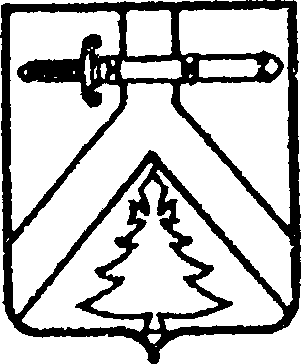 АДМИНИСТРАЦИЯ ИМИССКОГО СЕЛЬСОВЕТАКУРАГИНСКОГО РАЙОНА  КРАСНОЯРСКОГО КРАЯКОМИССИЯ ПО ПРЕДУПРЕЖДЕНИЮ И ЛИКВИДАЦИИ ЧРЕЗВЫЧАЙНЫХ СИТУАЦИЙ И ОБЕСПЕЧЕНИЮ ПОЖАРНОЙ БЕЗОПАСНОСТИРЕШЕНИЕ06.01.2016г.			     с.Имисское 					№1О введении особого  противопожарного режима на территории сельсоветаВ Курагинском районе в 2016 году по сравнению с аналогичным периодом  2015 года  отмечается рост количества пожаров и погибших на них людей. В период с 01 января 2016 года по 05 января 2016 года на территории Курагинского района произошло 4 пожара, при которых погибло 3 человека. В целях стабилизации обстановки и на основании решения районной КЧС и ОПБ сельская  КЧС и ОПБ РЕШИЛА:1. Ввести на территории Имисского сельсовета с 18 час. 00 мин. 06.01.2016 года по 01.02.2016 особый противопожарный режим.2. Руководителям хозяйств, предприятий, учреждений независимо от форм собственности провести на объектах с массовым пребыванием людей (более 50 человек) практические тренировки по отработке эвакуации и действиям работников при пожаре в соответствии с планами эвакуации.3. В целях профилактики и стабилизации обстановки с пожарами провести силами добровольной пожарной охраны  совместно с работником Управления социальной защиты населения профилактические целевые рейды в социально-неблагополучных семьях.4. Работнику Управления социальной защиты населения Курагинского района оказывать содействие  в получении материальной помощи семьям, находящимся в социально-опасном положении.5. Заместителю главы администрации поместить памятку о правилах пожарной безопасности в быту, правилах безопасности при обращении с печным отоплением, электронагревательными приборами и данное решение в газете «Имисские зори», на информационных стендах учреждений и села.6. Руководителю добровольной пожарной охраны при проведении собраний граждан информировать население о происшедших пожарах в 2015-2016 годах о причинах их возникновения, материальном ущербе, гибели людей.7. В период действия особого противопожарного режима силами добровольных пожарных формирований  провести профилактическую работу среди населения в жилом секторе в ходе которых осуществить распространение листовок, памяток о пожарной безопасности (с ежедневным предоставлением сведений в отдел надзорной деятельности по Курагинскому району(Дунаев) (факс: 2-30-01; эл. почта: ogps20gpn@mchskrsk.ru).8. Обеспечить исправное состояние и требуемый по нормам расход воды на нужды пожаротушения в источниках водоснабжения, установить соответствующие указатели, обеспечить расчистку от снега подъезда  к источникам противопожарного водоснабжения.9. Создать соответствующие условия для привлечения населения к тушению пожаров.10.  Контроль за исполнением настоящего решения оставляю за собой.Глава Имисского сельсоветаПредседатель КЧС и ОПБ							А.А.Зоткин 